Отчёт о «Библионочи -2019»В  библиотеках Кугоейского сельского поселения 20 апреля прошла  всероссийская акция «Библионочь 2019!». Акция посвященная году театра, под лозунгом « Весь мир театр». Число присутствующих 117 человек.«Кугойеская  ПБ»   Театр и музыка – ( беседа): в этой беседе приняли участие постоянные читатели библиотеки и просто гости. Встреча началась с презентации театральной истории  и музыкальной композицией. Читатели участвовали в викторине, выполняли упражнение по актерскому мастерству. Все прошло в теплой приятной обстановке.Присутствовало 20 читателей85 лет Трэверс  Памеллы «Мэри Поппинс» (театральная       программа):в  театральной программе участвовали клуб « Волшебный сундучок», ребята  проявили себя как настоящие артисты.Присутствовало 20 читателей40 лет Распутин В. Г. « Живи и помни»  (просмотр фильма).Присутствовало 25 человек.Звезды не падают, звезды блуждают. (флэш-моб) .Присутствовало  25 человек.Библиотека «Ириновка» :Тематическая программа «Сюда стремятся и взрослые и дети». Выставка поделок «Творчеством едины».Вечерние посиделки «В кругу друзей».Присутствовало 20 человек.Тематическая программа «Сюда стремятся и взрослые и дети» была посвящена году театра в России. В ходе программы библиотекарь Корсун Н.И. рассказала о том, что театр-это своеобразный праздник души, который создают своей игрой актеры. Были проведены различные конкурсы «Мы в театре», «Пантомима», «Внимательный читатель», «Мастера слова», но больше всего гостям запомнился конкурс «Актерское мастерство», на котором каждый присутствующий был не только зритель, но и попробовал себя в качестве актера, сыграв свою маленькую роль.Выставка поделок «Творчеством едины» была оформлена работами, которые дети сделали своими руками. Закончилась «Библионочь» дружным чаепитием.в библиотеке х. Сиротино были подготовлены и проведены  мероприятия посвящённые «Году театр».  Библиотекарь познакомила присутствующих с историей театра. Участники мероприятия участвовали в конкурсах костюмер мастер слов, актерское мастерство и другое. В ходе развлекательной программы песня русская душа,  узнали историю народной песни  ведущая мероприятия пригласила всех присутствующих поучаствовать в песенном марафоне, звучали песни: солдатские, трудовые лирические, частушки.  Мероприятие закончилось чаепитием. Присутствовало 27 читателей.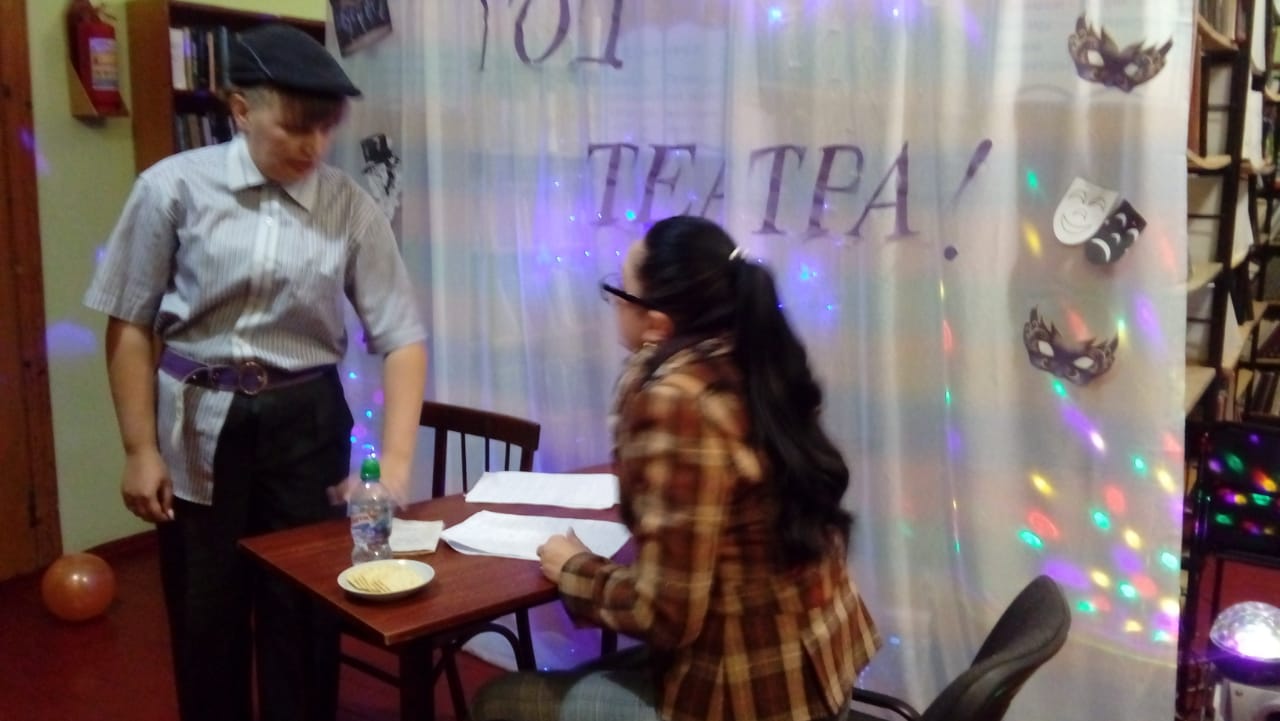 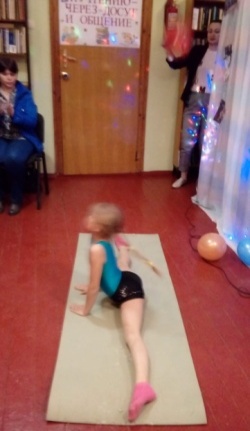 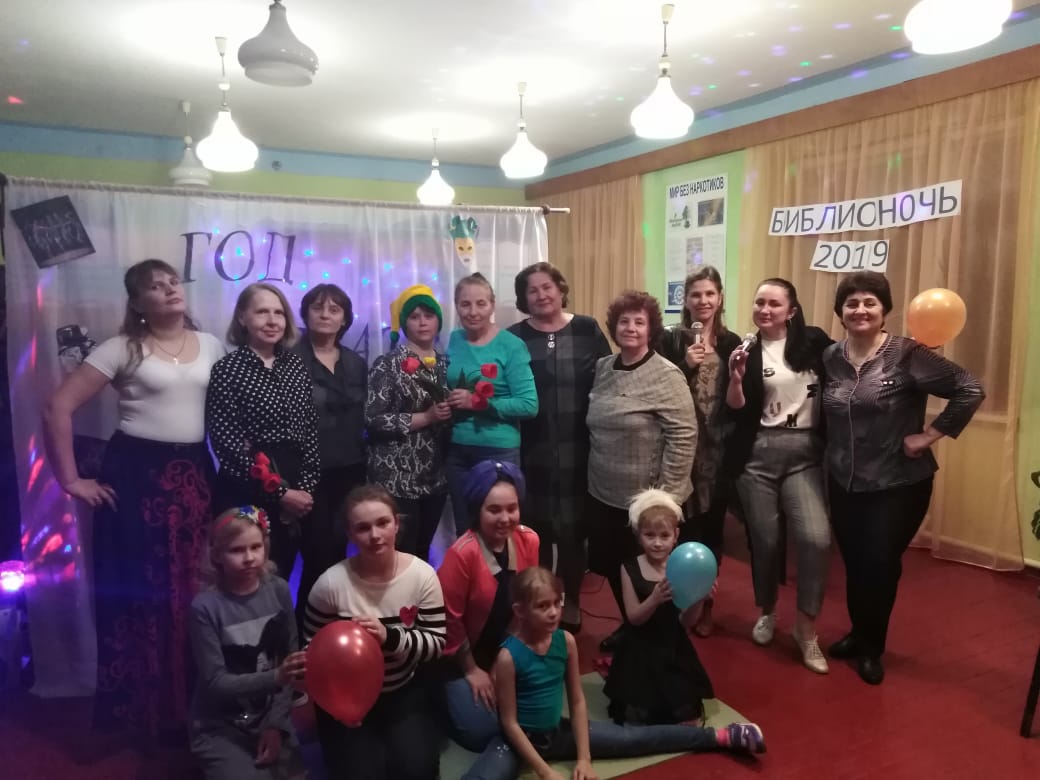 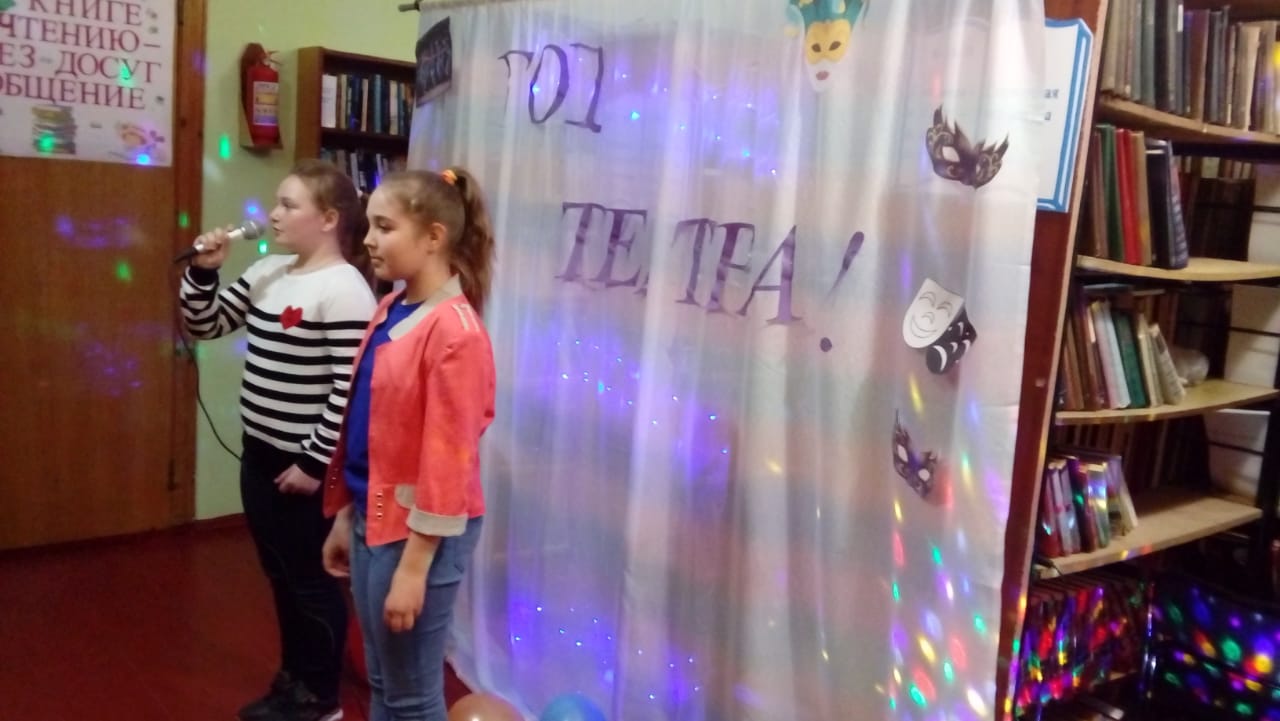 